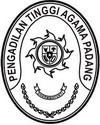 Nomor	: W3-A/       /OT.01.2/X/2021		    		Padang, 21 Oktober 2021Lampiran	: 1 (satu) rangkapPerihal	: Pengisian Data DIPA 01 	  Triwulan III Tahun 2021Yth. Direktur Pembinaan Tenaga Teknis Peradilan Agama Direktorat Jenderal Badan Peradilan Agama Mahkamah Agung RIDi	JAKARTAAssalamu’alaikum, Wr. Wb.Menindaklanjuti surat Direktur Pembinaan Tenaga Teknis Peradilan Agama Direktorat Jenderal Badan Peradilan Agama Mahkamah Agung RI Nomor 3571/DJA.2/OT.01.2/10/2021 tanggal 19 Oktober 2021 perihal sama dengan pokok surat, bersama ini kami kirimkan data realisasi DIPA 01 satker di Wilayah Pengadilan Tinggi Agama Padang sesuai dengan format diminta dan bukti screenshoot realisasi DIPA 01 per tanggal 30 September 2021.	Demikian disampaikan, atas perhatiannya diucapkan terima kasih.Wassalam			Ketua 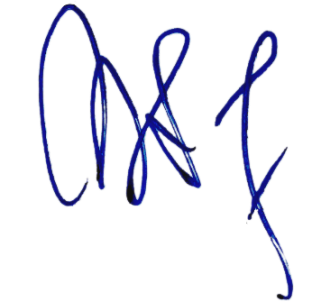                                                    				Drs. H. Zein Ahsan, MHNIP. 195508261982031004